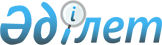 О внесении изменений и дополнения в некоторые приказы исполняющего обязанности Министра образования и науки Республики КазахстанПриказ и.о. Министра образования и науки Республики Казахстан от 10 января 2020 года № 17. Зарегистрирован в Министерстве юстиции Республики Казахстан 10 января 2020 года № 19866
      ПРИКАЗЫВАЮ:
      1. Внести в некоторые приказы исполняющего обязанности Министра образования и науки Республики Казахстан следующие изменения и дополнение:
      1) в приказе исполняющего обязанности Министра образования и науки Республики Казахстан от 14 сентября 2018 года № 464 "Об утверждении Правил размещения государственного заказа на обеспечение студентов, магистрантов и докторантов местами в общежитиях" (зарегистрирован в Реестре государственной регистрации нормативных правовых актов Республики Казахстан под № 17379, опубликован 21 сентября 2018 года в Эталонном контрольном банке нормативных правовых актов Республики Казахстан):
      в Правилах размещения государственного заказа на обеспечение студентов, магистрантов и докторантов местами в общежитиях, утвержденных указанным приказом:
      пункт 17 изложить в следующей редакции:
      "17. Выплаты по государственному заказу на обеспечение студентов, магистрантов и докторантов местами в общежитиях осуществляются после введения в эксплуатацию общежития и регистрации обременения права на изменение целевого назначения общежития на срок не менее двадцати лет, при соблюдении требований подпункта 1) пункта 6 Правил, за полный месяц, без дробления.
      Для осуществления выплаты поставщик ежемесячно предоставляет реестр, по форме согласно приложению 2 к Правилам, содержащий сведения о фактически занятых студентами, магистрантами и докторантами местах в общежитии по состоянию на последний день месяца, за исключением реестра за декабрь, предоставляемого по состоянию на 15 декабря.";
      дополнить пунктом 18 следующего содержания:
      "18. В случае подтверждения оператором фактического проживания студентов, магистрантов и докторантов до момента заключения договора, выплаты по государственному заказу на обеспечение студентов, магистрантов и докторантов местами в общежитиях осуществляются за истекший период, при условии соблюдения пункта 17 Правил.";
      в приложении 1:
      подпункт 5) исключить;
      подпункт 6) изложить в следующей редакции:
      "6) находящимся в аресте, а также с иными ограничениями (запрещениями) на пользование, распоряжение недвижимым имуществом или на выполнение определенных работ, налагаемых государственными органами в пределах их компетенции, за исключением объектов являющихся залоговым обеспечением в банках второго уровня и иных финансовых институтах.";
      в приложении 1-1:
      в Предварительном договоре по обеспечению студентов, магистрантов и докторантов вновь вводимыми местами в общежитиях:
      преамбулу изложить в следующей редакции:
      Государственное учреждение "Министерство образования и науки Республики Казахстан", именуемое в дальнейшем "Заказчик", от лица которого выступает _________________, действующий на основании _____, с одной стороны, и ________________________ именуемый (-ое, -ая) в дальнейшем "Потенциальный поставщик", от лица которого выступает __________________, действующий на основании __________________, с другой стороны, ______________________, именуемое в дальнейшем "Оператор", от лица которого выступает _____________________, действующий на основании ________, с третьей стороны, далее совместно именуемые "Стороны", а по отдельности "Сторона" или как указано выше, принимая во внимание пункт 2-2 статьи 8 Закона Республики Казахстан "Об образовании" (далее – Закон) и Правила размещения государственного заказа на обеспечение студентов, магистрантов и докторантов местами в общежитиях, утвержденные приказом и.о. Министра образования и науки Республики Казахстан от 14 сентября 2018 года № 464 (далее – Правила), заключили настоящий Предварительный договор по обеспечению студентов, магистрантов и докторантов вновь вводимыми местами в общежитиях (далее – Договор) о нижеследующем:";
      пункт 3.3 изложить в следующей редакции:
      "3.3. Размер государственного заказа за одно место в общежитии определяется в соответствии с Методикой определения размера государственного заказа на обеспечение студентов, магистрантов и докторантов местами в общежитиях, утвержденной приказом исполняющего обязанности Министра образования и науки Республики Казахстан от 14 сентября 2018 года № 465 (зарегистрирован в Реестре государственной регистрации нормативных правовых актов под № 17380).";
      подпункт 8) пункта 4.1 изложить в следующей редакции:
      "8) ежемесячно, в течение срока размещения государственного заказа, начиная с даты заключения Договора государственного заказа, предоставлять оператору реестр по форме согласно приложению 2 к Правилам, содержащий сведения о фактически занятых студентами, магистрантами и докторантами местах в общежитии по состоянию на последний день месяца за исключением реестра за декабрь, предоставляемого по состоянию на 15 декабря;";
      подпункт 5) пункта 2.2 приложения 2 исключить;
      2) в приказе исполняющего обязанности Министра образования и науки Республики Казахстан от 14 сентября 2018 года № 465 "Об утверждении Методики определения размера государственного заказа на обеспечение студентов, магистрантов и докторантов местами в общежитиях" (зарегистрирован в Реестре государственной регистрации нормативных правовых актов Республики Казахстан под № 17380, опубликован 21 сентября 2018 года в Эталонном контрольном банке нормативных правовых актов Республики Казахстан):
      в Методике определения размера государственного заказа на обеспечение студентов, магистрантов и докторантов местами в общежитиях, утвержденной указанным приказом:
      пункт 4 изложить в следующей редакции:
      "4. Первые двенадцать последовательных календарных месяцев, указанных в пункте 3 Методики, расчет размера ежемесячного государственного заказа при строительстве и реконструкции общежития рассчитывается по следующим формулам:
      КФМ = ФЗМО × ПК,
      где:
      КФМ – количество финансируемых мест в первые двенадцать последовательных календарных месяцев, указанных в пункте 3 Методики, максимальный размер которого не может превышать общего количества мест в общежитии;
      ФЗМО – фактически занятые места в общежитии;
      ПК – поправочный коэффициент, размер которого равен двум.
      РЕГЗ = ГРГЗ × КФМ / КМ,
      где:
      РЕГЗ – размер ежемесячного государственного заказа в первые двенадцать последовательных календарных месяцев, указанных в пункте 3 Методики;
      ГРГЗ – годовой размер государственного заказа за одно место в общежитии, составляющий:
      1) при строительстве в городах республиканского и областного значения с сейсмической опасностью 9 баллов и более, а также дефицитом мест в общежитиях для студентов, магистрантов и докторантов свыше 20 процентов от общереспубликанской потребности – 144-кратный размер месячного расчетного показателя, установленного законом о республиканском бюджете на соответствующий финансовый год;
      2) при строительстве в иных населенных пунктах, включая столицу, – 122-кратный размер месячного расчетного показателя, установленного законом о республиканском бюджете на соответствующий финансовый год;
      3) при реконструкции – 47-кратный размер месячного расчетного показателя, установленного законом о республиканском бюджете на соответствующий финансовый год;
      КМ – количество месяцев в году, составляющее двенадцать месяцев.".
      2. Департаменту бюджетного планирования Министерства образования и науки Республики Казахстан в установленном законодательством Республики Казахстан порядке обеспечить:
      1) государственную регистрацию настоящего приказа в Министерстве юстиции Республики Казахстан;
      2) размещение настоящего приказа на интернет-ресурсе Министерства образования и науки Республики Казахстан после его официального опубликования;
      3) в течение десяти рабочих дней после государственной регистрации настоящего приказа в Министерстве юстиции Республики Казахстан представление в Юридический департамент Министерства образования и науки Республики Казахстан сведений об исполнении мероприятий, предусмотренных подпунктами 1) и 2) настоящего пункта.
      3. Контроль за исполнением настоящего приказа возложить на курирующего вице-министра образования и науки Республики Казахстан.
      4. Настоящий приказ вводится в действие по истечении десяти календарных дней после дня его первого официального опубликования.
					© 2012. РГП на ПХВ «Институт законодательства и правовой информации Республики Казахстан» Министерства юстиции Республики Казахстан
				
"г. Нур-Султан
"__"__________20___г.
      Исполняющий
обязанности Министра 

Б. Асылова
